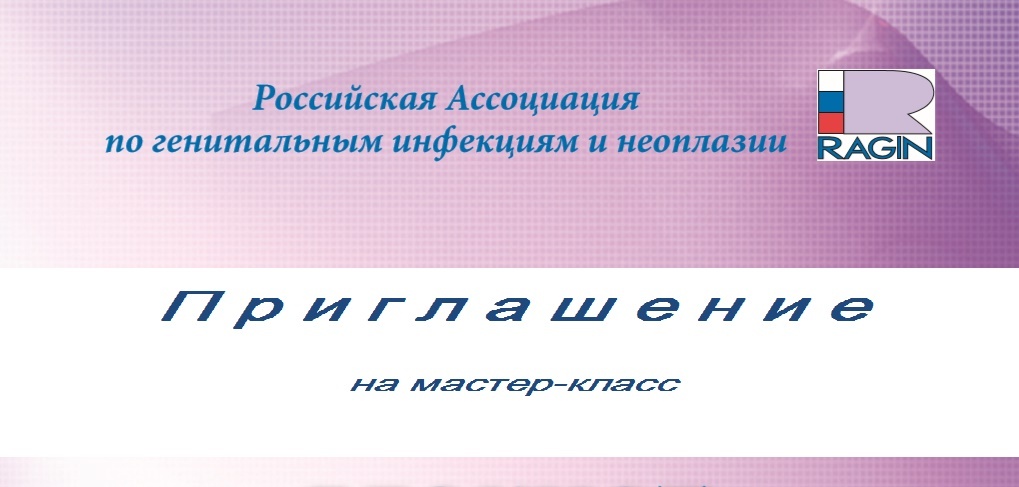 Всероссийский образовательный проект ЖенPROсвет/ОНКОПАТРУЛЬ:«Женщины разного возраста между онконебрежностью и онкофобией: как не допустить рак?»ПРОВОДИТСЯ МАСТЕР-КЛАСС  «Шейка матки, генитальные инфекции, гормоны. Особенности кольпоскопии»Дата и время проведения: 12 октября 2018 г. 10.00-14.00                                                                                                      Место проведения: г. Мурманск, проспект Ленина, д. 82, отель «Азимут», конференц-зал 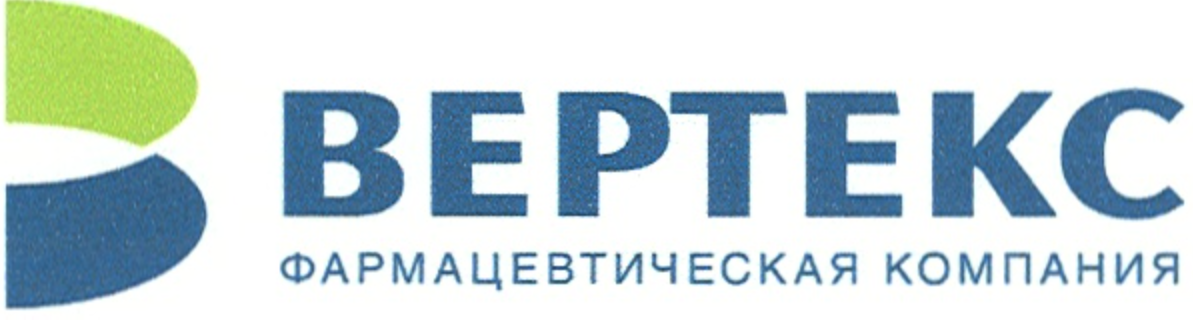 Участие БЕСПЛАТНОЕКаждому участнику выдается Блокнот Кольпоскописта и СертификатУчастие компаний, производящих, распространяющих фармацевтические препараты и изделия медицинского назначения не повлияет на программу семинара.  Любая представляемая информация о препаратах, озвученная или переданная Участникам Мероприятия, не внесет своей доли в образовательные баллы ПРОГРАММАУчастники: Роговская Светлана Ивановна - президент Российской ассоциации по генитальным инфекциям и неоплазии, профессор кафедры акушерства и гинекологии Российской медицинской академии непрерывного медицинского образования, главный научный сотрудник Российского научного центра медицинской реабилитации и курортологии Минздрава России, д.м.н. (Москва) Залесный Александр Валерьевич - Главный внештатный специалист  по стационарной акушерской помощи Министерства здравоохранения Мурманской области (Мурманск)Ледина Антонина Виталиевна - медицинский директор Российской ассоциации по генитальным инфекциям и неоплазии, доцент кафедры акушерства, гинекологии и репродуктивной медицины Российского университета дружбы народов Минобрнауки РФ, д.м.н. (Москва)  Фириченко Сергей Викторович - доцент кафедры акушерства и гинекологии Московского государственного медико-стоматологического университета им. А.И. Евдокимова Минздрава России, д.м.н.9:00-10:00     Регистрация						10:00-10:10     Приветственное слово                                                 Залесный А.В.10:10-10:25     Стратегия профилактики рака шейки матки в Мурманской области                                                                                                                         Залесный А.В.10:25-11:10  ПРОЕКТ  ЖенPROсвет/ОНКОПАТРУЛЬ    Женщина и рак: междисциплинарный взгляд психологов и врачей на   проблему. Гормоны и эпителиальная дисплазия. Искусство выбора гормонотерапии и контрацепции: роль гестагенного компонента. Гормоны и возраст: позиция врача и мнение пациентки. Профилактика РШМ и рака молочной железы. Врач: исцелись сам! Как врачу сохранить здоровье? Советы психологов. Разбор клинических ситуаций                                                                            Роговская С.И., Ледина А.В., Фириченко С.В. .11:30-12:00 Диагностика и лечение CIN, современная тактика ведения клинические рекомендации МЗ РФ 2017г.                                                                               Роговская С.И., Фириченко С.В. 12:00-12:30   Перерыв12:30-13:50 Сложные ситуации в кольпоскопии: беременность, атрофия, воспаление.Стандарты диагностики и лечения генитальных инфекций. Биоценоз влагалища и заболевания шейки матки. Физиохирургическое лечение                                                    Роговская С.И., Фириченко С.В., Ледина А.В.13:40   Дискуссия. Ответы на вопросы. Тестирование. 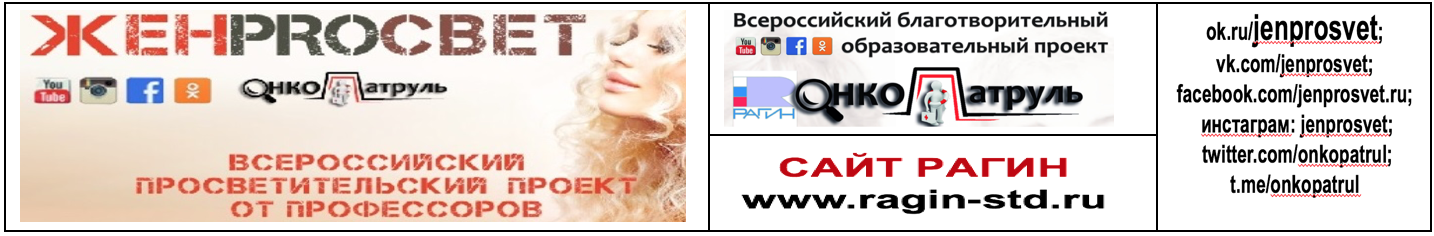 